Государственное бюджетное дошкольное образовательное учреждение детский сад № 9 общеразвивающего вида с приоритетным осуществлением деятельности по познавательно-речевому  развитию Красносельского района Санкт-Петербурга.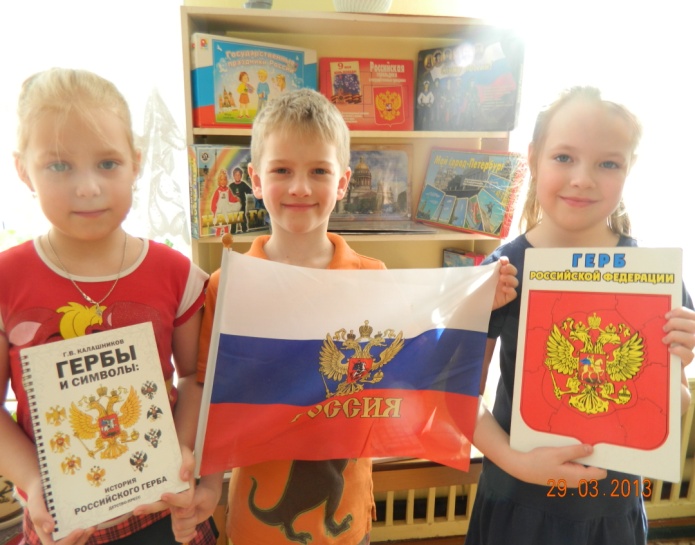 Конспект  непосредственной образовательной и организационной деятельности познания: развитие речи в подготовительной группе с использованием ИКТ - технологий. Тема: «…не забудь, ты родился в России…»Составил воспитатель: Шихарева Марина Викторовна                                                                                                                                                             Санкт- Петербург                                                                            2013                                           Программное содержание:Образовательные задачи:-активизация и актуализация словаря по теме «Наша Родина – Россия»;-совершенствование навыков словообразования;-совершенствование грамматического строя речи.Развивающие задачи:-развитие диалогической речи;- фонематических представлений;- зрительного восприятия, внимания, мышления;- координации речи с движением.Воспитательные задачи:-воспитание гордости за свою страну; -навыков сотрудничества;-активности,  инициативности  и самостоятельности. Методы приема:-Словесные: Беседа, художественное слово, вопросы, уточнение, напоминание,  указание,  оценка деятельности  детей.-Наглядные: карта мира, флаг России, герб России.Материалы и оборудование :-мольберт с магнитными буквами, резиновый мяч, контейнер с материалами для анализа предложений.-использование технических средств музыкальный центр (аудиозапись), проектор.Интеграция образовательных областей:-«Здоровье»: физкультминутка «березонька»-«Познание»: знания о планете Земля, о стране Россия, о ресурсах страны, о живой и не живой природе нашей страны.-«Чтение художественной литературы»: чтение стихотворений, рассказ К. Ушинский «Наше отечество».Предварительная работа:-Беседа о России. Просмотр фотографий Российских городов, рек, озер, полей и лесов -   презентация «Моя родина Россия»   -Оформление  выставки детского рисунка  на тему: «Береза  русская, береза белоствольная».Структура НОД:Ход НОД:Организационный момент.В. -Сегодня у нас с вами состоится очень важный, интересный разговор. Мы будем говорить о нашей великой и прекрасной родине – России.     Государственные символы России это герб, флаг и гимн (все продемонстрировать).   Звучит гимн  (Музыка А. Александрова, слова С. Михалкова).Беседа о гимне  страны.В. -Эта песня главная нашей страны и она называется гимн.В.- Какая она? (Красивая, могучая, сильная).В.- Когда  Вы могли ее слышать? (после  выступления президента перед началом Нового года, перед выступлением футбольной команды, во время государственных праздников)Работа над  стихотворением  И.Никитина «Русь».В.- Перед вами карта мира, а вот здесь находиться наша страна(показать на карте).В.- Скажите мне пожалуйста ,а как называется наша страна?(ответы детей).В.- Правильно наша страна называется Россия- это где мы с вами родились и где живем.В. –Послушайте  стихотворение русского поэта Ивана Никитина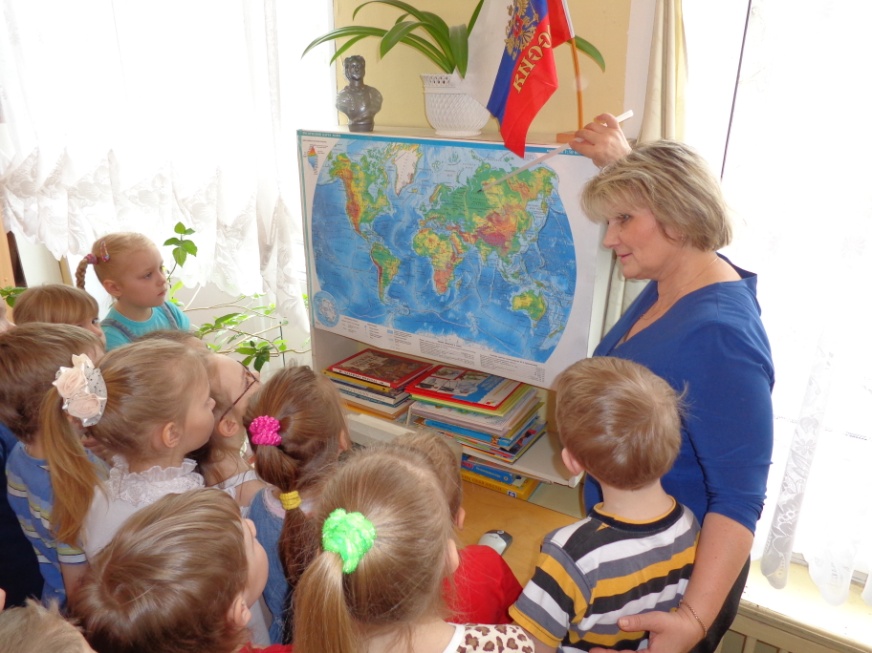                                    «Русь».Под большим шатром голубых небес – Вижу – даль степей  зеленеется.             И на грани их,  выше темных туч,            Цепи гор стоят по степям в моря  Реки катятся и лежат пути  во все стороны.Широко, ты Русь,  по лицу земли.          В красе царственной  развернулася!          По седым морям  из далеких стран На поклон к тебе Корабли идут.И поля цветут, Великанами.          И леса шумят, и лежат в земле           Груды золота, света белого Про тебя идет  слава громкая.Уж и есть за что, Русь могучая. Полюбить тебя, назвать матерью.В. –Вам понравилось стихотворение? Какой нарисована наша Родина в этом произведении? (Необъятная, могучая, великая, красивая.) В. -Как называет ее поэт в конце стихотворения? (Матерью.) В.- Верно. И мы тоже должны любить свою родину, как каждый человек любит свою маму. Упражнение «Это важное слово».В.-Я предлагаю  Вам  карточки со словами (мольберт с магнитными буквами). Прочитайте слова и объясните, что они обозначают: Россия, Москва, Бодайбо, Витим, Дон, Байкал.В. -Даша, скажи мне, с какой буквы начинается слово Россия, возьми ее и поставь  на доску.В. -А ты, Леша, посмотри, какая буква вторая по счету в слове Москва, и поставь ее после буквы Р.В.- Сережа, а ты определи третью букву в слове Бодайбо и поставь после буквы О.В.- Ксюша, определи какая буква стоит в слове Витим, между буквами Т и М. Поставь ее после буквы Д. В. -Леня, назови букву, стоящую в конце слова Дон. Найди ее и поставь после буквы И.В.- Анечка, назови предпоследнюю букву в слове Байкал. Поставь ее после буквы Н. В. -Какое слово вы составили? Прочитайте его. (Родина.)В. -Молодцы! А что такое «Родина»? Посмотрите еще раз внимательно и запомните, как пишется это слово.Динамическая пауза «Березонька». (Все движения выполняются плавно)Береза моя, березонька (движение правой рукой в сторону – вверх),Береза моя кудрявая! (То же левой рукой.)Стоишь ты, березонька (поднять руки вверх), Посреди  долинушки  (опустить руки).На тебе, березонька (руки вытянуть вперед, ладошки вверх),Листья зеленые (опустить руки).Трава шелковая (движение руками вправо – влево).Вокруг тебя, березонька (поднять туловище),Девицы красные (движение головой вправо – влево)Венки вьют-плетут (вращение руками перед собой).Чтение рассказа «Наше  Отечество».Воспитатель предлагает сесть детям удобно и послушать рассказ: В.- Наше Отечество, наша Родина – матушка Россия. Отечеством мы зовем Россию потому, что в ней жили наши отцы и деды. Родиной мы зовем ее потому, что в ней мы родились, а матерью – потому, что она вскормила нас хлебом, вспоила своими водами, выучила своему языку. Много есть на свете и кроме России разных хороших государств, но одна у человека родная мать, одна у него и Родина./ По К.Д.Ушинскому./В.- А сейчас  поговорим о рассказе, который я вам прочитала. Ответьте на мои вопросы. Как называет автор свою родину? (Матушка Россия.) Почему мы зовем Россию Отечеством? (В ней жили наши отцы и деды.)В.- Правильно, слово «Отечество» образовано от слова отец. Почему мы зовем ее Родиной? (В ней мы родились.) А почему мы называем Родину матерью? (Она кормила нас своим хлебом…) Как заканчивается рассказ? (У человека одна родная мать и Родина у него одна.) Что это означает?Рассматривание герба России. Отгадайте загадку:                     Красивый очень, гордый вид.
                                                        Он в небе высоко парит.                                                         Не прилагая сил, легко,                                           
                                                        Добычу видит далеко,
                                                        И камнем падая с небес,
                                                        Еду добудет он себе.
                                                        Заслужен славы ореол,
                                                        Не просто птица, а - … (ОРЁЛ).Воспитатель обращает внимание на герб России двуглавого орла и объясняет  его символику:  У России величаво на гербе орел двуглавый,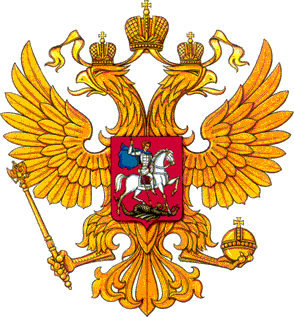 Чтоб на запад и восток посмотреть бы сразу мог.Сильный, мудрый он и гордый, он России дух свободный.Рассматривание Государственного флага России.Отгадайте загадку:У него названий много:
Триколор, трёхцветный стяг -
С ветром гонит прочь тревоги 
Бело-сине-красный ...(ФЛАГ!)В.- Назовите цвета Государственного флага России (белый, синий, красный).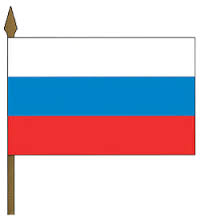   Чтение стихотворения «Флаг» Е. Кучбарский.Трех цветов Российский флаг,                                                                                                                                                                                Каждый цвет – для всех нас знак.              Есть на флаге красный цвет - героизмом он согрет.              Стойкость, жертвенность, отвага –  смысл такого цвета флага. Синий цвет на флаге – верность, твердость духа, неизменность,  Доброта, простосердечье,  что людьми ценились вечно.              Белый - это чистота,  благородство, высота.             Светлых Ангелов привет - означает белый цвет.В.- О чем это стихотворение? Какие цвета присутствуют в Российском флаге? В какой последовательности они  находятся? Что обозначает каждый цвет на  флаге?Игра с мячом «Семейка слов».Ребята встают в круг, воспитатель задает вопрос и кидает мяч, кто поймал его, тот называет ответ.В. -Предлагаю образовать слова ( похожие  на слово Родина): - Кирилл, 5 сентября твоя мама тебя ( Родила):- Каким словом можно назвать папу и маму? (Родители.)- Каким словом ты назовешь родных дядю и тетю? (Родственники.)-Какой брат у тебя есть? (Родной.)-А кто живет в нашей стране? (Народ.)-Какую песню мы пели? (Народную.)-Как по-другому можно назвать ключ, бьющий из - под земли? (Родник.)-В. – Какие слова у нас получились?(ответы детей).В.- Вот какая большая семья получилась! И вы теперь знаете, что Родина – это та земля, где мы родились, где живет наш народ. Родина – родная земля. Упражнение «Пословицы и поговорки о Родине» (воспитатель):В. – Ребята, что означают эти поговорки?                          -Без корня и трава не растёт.                          -Где родился - там и сгодился.                         -Народы нашей страны дружбой сильны.                         -Родную мать никем не заменишь.                         -Родина - мать, умей за неё постоять.Рефлексия:Игра «Закончи предложение»:В.  -А теперь давайте поиграем в игру «Закончи предложение». Я начинаю предложение, а вы заканчиваете... Отвечать надо быстро, дружно, громко и правильно. -На карте  розовым  цветом  обозначена ...(Россия).-Я очень люблю ...-Сегодня мы говорили о ...-Я горжусь ...!- Флаг состоит из …..- На нашем гербе двуглавый ….В.-  «Что сегодня нового вы узнали?»- (ответы детей). Ответы оценивают сами дети, а если что исправляет или подсказывает.В.- Вы все молодцы! И помните, будущее нашей страны Россия во многом зависит от вас, ребята, от того, как сильно вы любите свою Родину, что хорошего и полезного сможете сделать  для нее, когда станете взрослыми людьми.                     Берегите Россию, нет России другой.                     Берегите ее тишину и покой, это небо и солнце,                     Этот хлеб на столе и  родное оконце                     В позабытом селе!Звучит песня «Наша Родина прекрасна» (слова и музыка З. Роот.)№/№Структура  образовательной деятельностиВремя (мин)1.Создание мотивации для деятельности.12.Беседа о гимне  страны.23.Работа над  стихотворением  И.Никитина «Русь».44.Упражнение «Это важное слово».45.Динамическая пауза «Березонька». 26.Чтение рассказа «Наше отечество».27.Рассматривание герба России. 28.Рассматривание Государственного флага России.29.Игра с мячом «Семейка слов».210.Упражнение «Пословицы и поговорки о Родине». 211.Рефлексия.2